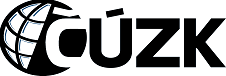 Žádost o poskytování služby sledování změn v katastru nemovitostí Jakákoliv změna formuláře žadatelem není přípustná.Fyzické osoby si mohou službu zřídit i online na adrese https://ozs.cuzk.cz bez nutnosti návštěvy katastrálního úřadu, pomocí přihlášením prostřednictvím Portálu národního bodu pro identifikaci a autentizaci – www.identitaobcana.cz. Právnické osoby si mohou službu online zřídit na stejné adrese ověřením přístupu do Datové schránky-IČO: 00025712DIČ: není plátce DPH a je organizační složkou státuŽadatel (vyplňte všechny předepsané údaje o žadateli):Kontaktní údaje pro zaslání zpráv služby sledování změn (vyberte jeden kontaktní údaj):Kontaktní údaje pro zasílání provozních zpráv (vyberte jeden kontaktní údaj):Žadatel žádá o poskytování služby sledování změn v katastru nemovitostí.Žadatel svým podpisem vyjadřuje souhlas s podmínkami užívání aplikace Služba sledování změn.Podpis, otisk razítka:Dne:      Typ a číslo dokladu totožnosti:      Za katastrální pracoviště totožnost ověřil:      *)	Vyplňujte pouze v případě, pokud o poskytnutí služby žádá právnická osoba. Uveďte zde fyzickou osobu, která je za ni oprávněna jednat, oprávnění jednat za právnickou osobu je třeba doložit.**)	Poskytovatel odpovídá pouze za odeslání informace, za funkčnost zvoleného prostředku nese odpovědnost uživatel.Další informace pro žadatelePodmínkou podání žádosti je prokázání totožnosti žadatele. V případě zaslání žádosti prostřednictvím datové schránky, se totožnost považuje za prokázanou, pokud je žádost zaslána prostřednictvím datové schránky žadatele (v případě fyzických osob pouze prostřednictvím datové schránky fyzické osoby, v případě právnických osob pouze prostřednictvím datové schránky právnické osoby). Žádostem podaným prostřednictvím datové schránky jiné osoby než je žadatel nebo prostřednictvím datové schránky, kterou má žadatel zřízenu a zpřístupněnu např. jako advokát nebo podnikající fyzická osoba, nebude vyhověno. Pokud je žadatel při podání žádosti zastupován zmocněncem, musí být žádost, pokud není podána osobně, opatřena úředně ověřeným podpisem zmocněnce nebo musí být zaslána prostřednictvím datové schránky zmocněnce a musí být doložena ověřenou plnou mocí.V případě zvolení datové schránky jako kontaktu pro zasílání zpráv, jsou zprávy odesílány do datové schránky žadatele (v případě fyzických osob pouze do datové schránky fyzické osoby*), v případě právnických osob pouze do datové schránky právnické osoby). Zasílání do jiné datové schránky služba neumožňuje. Při zvolení SMS jako distribučního kanálu pro zasílání notifikačních zpráv služby jsou obsahem zprávy pouze spisová značka, pod kterou je věc vedena katastrálním úřadem a odkaz na internetovou aplikaci služby sledování změn, ve které je uloženo úplné znění zprávy. Veškeré SMS jsou zasílány pouze na mobilní telefon a pouze do zemí Evropské unie.Při zřízení služby je uživateli založen zákaznický účet, ve kterém jsou ukládány všechny zprávy, které uživateli byly zaslány na jím zvolený kontakt, a který je možno dále obsluhovat přes aplikaci dostupnou na adrese https://ozs.cuzk.cz/ bez nutnosti návštěvy katastrálního úřadu (např. nastavení nebo změna kontaktních údajů pro zasílání zpráv, nastavení nebo změna fakturační adresy apod.). Do zákaznického účtu se fyzické osoby mohou přihlásit pouze prostřednictvím Portálu národního bodu pro identifikaci a autentizaci – www.identitaobcana.cz. Právnické osoby nebo cizinci, kteří vlastní v ČR nemovitost anebo mají k nemovitosti zapsaný jiný právní vztah, se mohou přihlásit pomocí obdržených přihlašovacích údajů. Službu nelze zřídit, pokud údaje o žadateli uvedené v žádost nejsou úplné, včetně údajů o e-mailu a telefonním čísle. Vyplnění obou kontaktních údajů zároveň je potřebné pro možnost obnovy hesla pro přístup do zákaznického účtu služby. Podmínky užívání aplikace Služba sledování změn Aplikace Služba sledování změn, provozovaná Českým úřadem zeměměřickým a katastrálním, byla vytvořena pro poskytování služby sledování změn v souladu s § 55 odst. 6 zákona č. 256/2013 Sb., o katastru nemovitostí (katastrální zákon) a v souladu s § 19 a 20 vyhlášky č. 358/2013 Sb., o poskytování údajů z katastru nemovitostí.Aplikace je určena pro obsluhu zákaznického účtu služby sledování změn bez nutnosti návštěvy katastrálního úřadu a jsou v ní uživateli po dobu jednoho roku přístupné všechny zprávy, které mu byly odeslány na jím zvolený kontakt. Aplikace je určena výhradně pro interaktivní práci uživatelů za účelem obsluhy zákaznického účtu. Jakékoli využívání automatizovanými prostředky není dovoleno (netýká se odebírání událostí pomocí aktivované webové služby). Úřad je oprávněn zabránit takové činnosti technickými prostředky. Úřad může pro opětovné zpřístupnění aplikace vyžadovat vyjádření majitele zákaznického účtu.Shromažďování osobních údajů (jmen, příjmení a adres vlastníků nemovitostí – fyzických osob) prostřednictvím aplikace může být kvalifikováno jako porušení zákona č. 110/2019 Sb., o zpracování osobních údajů.  Úřad při podezření na takovéto jednání upozorní Úřad pro ochranu osobních údajů, který může za takový přestupek udělit pokutu až 10 000 000 Kč.Každý uživatel je povinen se seznámit s podmínkami užití aplikace Služba sledování změn a dodržovat je. V případě změny podmínek bude na takovou skutečnost upozorněno na webových stránkách. Tato verze podmínek nabývá platnosti a účinnosti dne 01. 12. 2020.*)	nikoli datové schránky podnikající fyzické osobyPoskytovatel:Český úřad zeměměřický a katastrálníPod sídlištěm 1800/9Kobylisy182 11 Praha 8Podáno prostřednictvím katastrálního úřadu (katastrálního pracoviště)Jméno a příjmení / NázevJméno a příjmení / NázevRodné číslo / IČRodné číslo / IČAdresa místa trvalého pobytu / Sídlo, PSČAdresa místa trvalého pobytu / Sídlo, PSČE-mailTelefonní číslo pro SMSJednající osoba*)Jednající osoba*)Jednající osoba*)Datová schránkaE-mail**)Telefonní číslo pro SMS**)Webovou službou (vyžaduje specifické programové vybavení)Webovou službou (vyžaduje specifické programové vybavení)Stejné jako pro zasílání zpráv služby sledování změn (nelze zvolit při výběru Webové služby)Stejné jako pro zasílání zpráv služby sledování změn (nelze zvolit při výběru Webové služby)Datová schránkaE-mail**)Telefonní číslo pro SMS**)